Тепловидение в дерматоонкологииГаранина О.Е., Самойленко И.В., Шливко И.Л. и др. Неинвазивные методы диагностики опухолей кожи и их потенциал применения для скрининга меланомы кожи: систематический обзор литературы // Медицинский совет. 2020;(9):102-120. doi: 10.21518/2079-701X-2020-9-102-120Кузнецов С.А., Шейко Е.А., Шашкина Л.Ю. и др. Множественные гемангиомы головы у ребенка раннего возраста // Международный журнал прикладных и фундаментальных исследований. 2018, № 7, С. 113-117.Потехина Ю.П., Kурников Г.Ю., Голованова М.В., Tкаченко Ю.А. Возможности новой технологии инфракрасной термографии в дифференциальной диагностике меланоцитарных образований кожи // Вестн. эстет. медицины. 2012. № 2. С. 83-88.Шейко Е.А., Козель Ю.Ю., Триандафилиди Е.И., Шихлярова А.И. Дистанционная инфракрасная термография как вспомогательный метод в диагностике и лечении гемангиом у детей до года // Междунар. журн. приклад. и фундам. исследований. 2015. № 9-2. С. 302-304.Bilynskii B.T., Novak O.P., Iolych M.M. [Use of thermography in the differential diagnosis of pigmented neoplasms] // Klin Khir. 1990;28. [in Russian]_____________________________________Agrawal M., Pardasani K.R., Adlakha N. Finite element model to study the thermal effect of tumors in dermal regions of irregular tapered shaped human limbs // International Journal of Thermal Sciences 2015. 98, P. 287-295. CrossrefAgyingi E., Wiandt T., Maggelakis S. A Quantitative Model of Cutaneous Melanoma Diagnosis Using Thermography // Mathematical and Computational Approaches in Advancing Modern Science and Engineering, 2016. P. 167-175. https://doi.org/10.1007/978-3-319-30379-6_16Akhter N., Manza R., Shaikh S. et al. Diagnosis of Melanoma Using Thermography: A Review // Proceedings of the International Conference on Applications of Machine Intelligence and Data Analytics (ICAMIDA 2022). At: Aurangabad, India. May 2023. DOI: 10.2991/978-94-6463-136-4_40Amalric R. Thermography of the melanoma // International Meeting “Giornate Romane di Termografia”. Rome, Dec 2-3 1977 / Acta Thermographica, 1977, 2, 3, 181-182.Amalric R., Altschuler C., Giraud D., Spitalier J.M. Value of infrared thermography in the assessment of malignant melanoma of the skin. In: Recent Advances in Medical Thermology, ed. E.F.J.Ring and B.Phillips (New York: Plenum Press). 1984. pp. 623-629.Amalric R. Spitalier J.M., Pollet J.F., Leyraud J. Current place of thermovision in carcinology // J Radiol Electrol Med Nucl. 1973 Feb;54(2):173-175. ПЕРВЫЕ РАБОТЫBenjumea E., Morales Y., Torres C., Vilardy J. Characterization of thermographic images of skin cancer lesions using digital image processing // J. Phys.: IOP Conf. Ser. 1221 (2019). 012076. 7 pp. doi:10.1088/1742-6596/1221/1/012076Bhowmik A., Repaka R. Estimation of growth features and thermophysical properties of melanoma within 3-d human skin using genetic algorithm and simulated annealing // International Journal of Heat and Mass Transfer 98 (2016) 81-95. doi: 10.1016/j.compbiomed.2016.06.023 (doi:10.1016/j.ijheatmasstransfer.2016.03.020 – ?)Bhowmik A., Repaka R., Mishra S.C. Thermographic evaluation of early melanoma within the vascularized skin using combined non-Newtonian blood flow and bioheat models // Computers in Biology and Medicine 2014; 53: 206-219. Crossref; https://doi.org/10.1016/j. compbiomed.2014.08.002Bhowmik A., Repaka R., Mishra S.C., Mitra K. Analysis of radiative signals from normal and malignant human skins subjected to a short-pulse laser // Int. J. Heat Mass Transfer 2014. 68, 278-294.Bhowmik A., Repaka R., Mulaveesala R., Mishra S.C. Suitability of frequency modulated thermal wave imaging for skin cancer detection. A theoretical prediction // J Therm Biol. 2015; 51: 65-82. https:// doi.org/10.1016/j.jtherbio.2015.03.007Bonmarin M., Le Gal F.-A. Lock-in thermal imaging for the early-stage detection of cutaneous melanoma: A feasibility study // Computers in Biology and Medicine 2014; 47 (1): 36-43. https://doi.org/10.1016/j. compbiomed.2014.01.008Burkes S.A., Adams D.M., Hammill A.M. et al. Skin imaging modalities quantify progression and stage of infantile haemangiomas // Br J Dermatol. 2015; 173(3): 838–841. https://doi.org/10.1111/bjd.13905Burkes S.A., Patel M., Adams D.M. et al. Infantile Hemangioma Status by Dynamic Infrared Thermography: A Preliminary Study // Int J Dermatol 2016 oct;55(10): e522-e532. doi: 10.1111/ijd.13298Buzug T.M., Schumann S., Pfaffmann L. et al. Functional infrared imaging for skin-cancer screening // Conf Proc IEEE Eng Med Biol Soc. 31 August - 2 September 2006, New York (ser. Proceedings of the 28th IEEE EMBS Annual International Conference), 1:2766-2769.Cholewka A., Stanek A., Kwiatek S. et al. Application of thermovision to diagnosis of chosen skin cancer changes – preliminary studies // Pomiary Automatyka Kontrola. 2011;10:1142-1145.Cholewka A., Stanek A., Kwiatek S. et al. Does the temperature gradient correlate with the photodynamic diagnosis parameter numerical colour value (NCV)? // Photodiagnosis Photodyn. Ther. 2013, 10, 33-38. doi: 10.1016/j.pdpdt.2012.07.001Cristofolini M. The biological problem of the melanoma // International Meeting “Giornate Romane di Termografia”. Rome, Dec 2-3 1977 / Acta Thermographica, 1977, 2, 3, 181.Cristofolini M., Perani B., Piscioli F. et al. Uselessness of thermography for diagnosis and follow-up of cutaneous malignant melanoma // Tumori. 1981;67(2):141-143.Cruz G.S., Bertotti J., Marín J. et al. Dynamic infrared imaging of cutaneous melanoma and normal skin in patients treated with BNCT // Applied Radiation and Isotopes. 2009; 67(7-8): S54-S58.Desmons F., Houdas Y., Deffrenne C., Lakiere C. Thermographic study of hemangiomas of children // Angiology. 1976;27(9):494-501. ПЕРВЫЕ РАБОТЫDiaz S., Krohmer T., Moreira A. et al. An instrument for accurate and non-invasive screening of skin cancer based on multimodal imaging // IEEE Access, vol. 7, pp. 176646-176657, 2019. DOI 10.1109/ACCESS.2019.2956898Di Carlo A., Elia F., Desiderio F. et al. Can video thermography improve differential diagnosis and therapy between basal cell carcinoma and actinic keratosis? // Dermatologic Therapy 2014; 27 (5): 290-297. https://doi.org/10.1111/ dth.12141Diem E., Wolf G. [Contact thermographic studies on primary cutaneous melanomas] // Hautarzt. 1977;28:475.Engin B., Keçici A.S., Yilmaz S. et al. Infrared imaging in diagnosis of dysplastic nevi and malignant melanoma [Kızılötesi işık ile atipik nevus ve malign melanom tesbiti] // Turkiye Klinikleri Journal of Medical Sciences 2016; 36 (1): 14-21. DOI 10.5336/medsci.2015-47244 [in Turkish]Ferrari F.L., Brioschi M.L., Neto D.C., de Medeiros C.R. Infrared Macrothermoscopy Patterns–A New Category of Dermoscopy // J. Imaging 2023, 9, 36. https://doi.org/10.3390/jimaging9020036Fioravanti V., Brandhoff L., Van den Driesche S. et al. An Infrared Absorbance Sensor for the Detection of Melanoma in Skin Biopsies // Sensors, 2016, 16, 1659.Flores-Sahagun J.H., Vargas J., Mulinari-Brenner F.A. Analysis and diagnosis of basal cell carcinoma (BCC) via infrared imaging // Infrared Phys Technol. 2011;54(5):367-378. doi: 10.1016/j.infrared.2011.05.002Garcia-Romero M.T., Chakkittakandiyil A., Pope E. The role of infrared thermography in evaluation of proliferative infantile hemangiomas: results of a pilot study // Int J Dermatol. 2014;53(3):e216-e217. DOI: 10.1111/ijd.12045Garusi G. Thermography in the Study of Superficial and Semisuperficial Neoplastic Processes // Tumori J., vol. 56, no. 3, pp. 149-163, May 1970. doi: 10.1177/030089167005600302Gautherie M., Grosshans E., Fattal M. Thermal assessment of malignant melanomas and other skin tumors // Thermology 1985;1:20-25.Godoy S.E., Hayat M.M., Ramirez DA. et al. Detection theory for accurate and non-invasive skin cancer diagnosis using dynamic thermal imaging // Biomedical Optics Express 2017, 8(4) 2301-2323. doi: 10.1364/BOE.8.002301Godoy S.E., Ramirez D.A., Myers S.A. et al. Dynamic Infrared Imaging for Skin Cancer // Quantum Structured Infrared Photodetector International Conference, QSIP 2014.Godoy S.E., Ramirez D.A., Myers S.A. et al. Dynamic infrared imaging for skin cancer screening // Infrared Physics & Technology. 2015 (Proceedings of International Conference on Quantum Structures Infrared Photodetectors, 2014); 70: 147-152. https://doi.org/10.1016/j.infrared.2014.09.017Gomboc T., Iljaž J., Wrobel L. et al. Design of constant temperature cooling device for melanoma screening by dynamic thermography // In Engineering Analysis with Boundary Elements, 2021. Vol. 125, pp. 66-79.González F.J., Castillo-Martínez C., Valdes-Rodríguez R. et al. Thermal signature of melanoma and non-melanoma skin cancers // 11th International Conference on Quantitative InfraRed Thermography, 11-14 June 2012, Naples Italy. P. 11-14.Goudjil K. Skin cancer detection using non-invasive techniques:a review // US5581090A, 1996.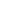 Grosshans E., Toledo D., Gautherie M. Contribuicao da termografia infravermelha ao diagnostico, ao prognostico e ao controle dos melanomas malignos da pele // An Hosp Sider Nac 1981;5(3):9-12. [in Portuguese]Hartmann M., Kunze J., Friedel S. Telethermography in the diagnostics and management of malignant melanomas // J Dermatol Surg Oncol. 1981;7:213-218.Hashemiyan M., Valipoori Goodarzi F., Haddadnia J. Diagnosis of malignant melanoma based on tissue changes in spatial thermography images // J Dermatology Cosmet. 2016;6:221-226.Herman C. Emerging technologies for the detection of melanoma: achieving better outcomes // CCID. 2012. 5, 195-212.Herman C. The role of dynamic infrared imaging in melanoma diagnosis // Expert Rev Dermatol. 2013;8(2):177-184. http://dx.doi.org/10.1586/edm.13.15Herman C., Pirtini Cetingul M. Quantitative visualization and detection of skin cancer using dynamic thermal imaging // J Vis Exp 2011: 51(51):2679-2681. https://doi.org/10.3791/2679Hessler C. Thermography of malignant melanoma. Preliminary report // Dermatologica 1969;139:353-358. ПЕРВЫЕ РАБОТЫHessler C., Maillard G.F. The contribution of thermography to the diagnosis and treatment of malignant melanoma // Schweiz Med Wochenschr. 1970 Jun 6;100(23):972-975. ПЕРВЫЕ РАБОТЫIljaž J., Wrobel L.C., Gomboc T. et al. Solving inverse bioheat problems of skin tumour identification by dynamic thermography // Inverse Problems, March 2020, 36(3):035002. DOI: 10.1088/1361-6420/ab2923Iljaž J., Wrobel L., Hriberˇsek M., Marn J. The use of design of experiments for steady-state and transient inverse melanoma detection problems // International Journal of Thermal Sciences 135 (2019) 256-275. doi: 10.1016/j.ijthermalsci.2018.09.003Iljaž J., Wrobel L.C., Hriberšek M., Marn J. Numerical modelling of skin tumour tissue with temperature dependent properties for dynamic thermography // Computers in Biology and Medicine 2019; 112, art. no. 103367. doi.org/10.1016/j.compbiomed.2019.103367Iljaž J., Wrobel L., Hriberšek M., Marn J. Subdomain BEM formulations for the solution of bio-heat problems in biological tissue with melanoma lesions // Engineering Analysis with Boundary Elements, October 2017, 83:25-42. DOI: 10.1016/j.enganabound.2017.07.001Inostroza F., Díaz S., Cárdenas J. et al. Embedded registration of visible and infrared images in real time for noninvasive skin cancer screening // Microprocessors and Microsystems, 2017, vol. 55, pp. 70-81. https://doi.org/10.1016/j.micpro.2017.09.006 Kaiser G., Kraft W., Bosse K. Possibility of thermography to differentiate pigmental skin tumors (author's transl) // Radiologie 1975 Dec;15(12):453-456. [Article in German] ПЕРВЫЕ РАБОТЫKandala S.K., Deng D., Herman C. Simulation of discrete blood vessel effects on the thermal signature of a melanoma lesion // ASME 2013 International Mechanical Engineering Congress and Exposition, American Society of Mechanical Engineers, 2013, pp. V03BT03A038-V03BT03A038. doi:10.1115/IMECE2013-64451Kapek Ł., Cholewka A., Szlag M. et al. Thermal evaluation of skin temperature due to brachytherapy treatment on basal cell carcinoma // Thermology international 2019, 29(2) 84.Kapek Ł., Cholewka A., Szurko A. et al. Monitoring PDT effects in basal cell carcinoma treatment using thermal imaging // Photodiagnosis and Photodynamic Therapy, May 2020. DOI: 10.1016/j.pdpdt.2020.101845Kapek Ł., Cholewka A., Szurko A. et al. Physical parameters in thermal imaging of basal cell cancer patients treated with high-dose-rate brachytherapy – first study // November 2022Reports of Practical Oncology and Radiotherapy. 15 pp. DOI: 10.5603/RPOR.a2022.0114Krishna S., Yaesoubi M., Barve A. et al. Dynamic Infrared Imaging of Skin lesions for Early Detection of Skin Cancer // Quantum Structured Infrared Photodetector International Conference, QSIP Corsica 2012.Laino L. Skin cancerization field and video-thermography – a new evaluation method? (abstract) // Thermology International 2015, 25(1): 29-30.Laino L., Elia F., Desiderio F. et al. The efficacy of a photolyase-based device on the cancerization field: a clinical and thermographic study // J Exp Clin Cancer Res. 2015;34:84. https://doi.org/10.1186/ s13046-015-0203-0 Laino L., Di Carlo A. Possible application of telethermography in the non-invasive study of the “Canceration Field” (extended abstract) // Thermology International 2015, 25(3): 135-136.Leñero-Bardallo J.A., Acha B., Serrano C. et al. Thermography as a method for bedside monitoring of infantile hemangiomas // Cancer. 2022; 14(21):5392. https://doi.org/10.3390/cancers14215392 Leñero-Bardallo J.A., Serrano C., Acha B. et al. Thermography for the differential diagnosis of vascular malformations // Clin Exp Dermatol. 2021; 46(2): 314-318. https://doi.org/10.1111/ced.14346Magalhaes C., Mendes J., Filipe R.V., Vardasca R. Skin neoplasms dynamic thermal assessment // Proceedings of the IEEE 6th Portuguese Meeting on Bioengineering (ENBENG), Lisbon, Portugal, 22-23 February 2019; pp. 1-4. DOI: 10.1109/ENBENG.2019.8692482Magalhaes C., Mendes J., Vardasca R. The role of AI classifiers in skin cancer images // Skin Research and Technology. May 2019. 00(1):1-8. DOI: 10.1111/srt.12713Magalhaes C., Mendes J., Vardasca R. Thermal patterns of squamous cell carcinoma and actinic tumours // 2020 Quantitative InfraRed Thermography. January 2020. 4 pp. DOI: 10.21611/qirt.2020.001Magalhaes C., Mendes J., Vardasca R. Image Analysis and Machine Learning Classification for Skin Cancer Thermal Images using Open Source Tools // Thermology international 31/3(2021): 101-103.Magalhaes C., Mendes J., Vardasca R. IR thermal and UV imaging characterization of melanocytic lesions // The 16th Quantitative InfraRed Thermography Conference (QIRT2022). At: Paris, France, July 2022.Magalhaes C., Tavares J.M.R.S., Mendes J., Vardasca R. Comparison of machine learning strategies for infrared thermography of skin cancer // Biomedical Signal Processing and Control. August 2021. 23 pp. DOI: 10.1016/j.bspc.2021.102872Magalhaes C., Vardasca R., Gabriel J. Recent use of medical infrared thermography in skin neoplasms // Skin Research and Technology March 2018. 24(4):587-591. DOI 10.1111/srt.12469Magalhaes C., Vardasca R., Mendes J. Classifying Skin Neoplasms with Infrared Thermal Images // Conference: 14th Quantitative InfraRed Thermography Conference (QIRT2018). At: Berlin. Art. Tu.3.B.2, 6 pp.Magalhaes C., Vardasca R., Rebelo M. et al. Distinguishing melanocytic nevi from melanomas using static and dynamic infrared thermal imaging // J. Eur. Acad. Dermatol. Venereol. 2019, 33, 1700-1705. DOI: 10.1111/jdv.15611Maillard GF, Hessler C. Thermography of malignant melanoma. Preliminary report // Dermatologica 1969;139:353-358. ПЕРВЫЕ РАБОТЫMaillard G.F., Hessler C., Delakretaz J. Thermography of malignant melanoma // Ann Chir Plast. 1973;18(4):351-354. ПЕРВЫЕ РАБОТЫMichael A.I. Mean medial canthal and differential hemangioma temperatures provide objective infantile facial hemangioma measurements // J Surg Case Rep. 2022; 2022(3):rjac063. https://doi.org/10.1093/jscr/rjac063Michel V., Hornstein O.P., Schroenberger A. Infrared thermography in malignant melanoma. Diagnostic potential and limits // Hautartzt 1985; 36:83-89. [in German]Michel U., Hornstein O.P., Schonberger A. [Thermographico-histologic study of the lymph drainage areas in malignant melanoma] // Hautarzt. 1986;37:12. [in German]Mikulska D., Maleszka R., Parafiniuk M. [The thermographic and dermatoscopic analyses of the skin melanocytic nevi] Przegl dermatol 2004; 1: 15-21. [in Polish]Mikulska D. Thermographic examination of cutaneous melanocytic nevi // Ann Acad Med Stetin 2009: 55: 31-38.Mohammed J.A., Balma-Mena A., Chakkittakandiyil A. et al. Infrared thermography to assess proliferation and involution of infantile hemangiomas: A prospective cohort study // JAMA Dermatology 2014; 150 (9): 964-969. https://doi.org/10.1001/ jamadermatol.2014.112Myers S.A., Godoy S.E., Ramirez D.A. et al. Dynamic thermal imaging non-invasively detects skin cancer with high sensitivity and specificity // Society for Investigative Dermatology Annual Meeting, Research in Cutaneous Surgery Symposium; May 8th, 2014.Narayanamurthy V., Padmapriya P.C, Noorasafrin B. et al. Skin cancer detection using non-invasive techniques // RSC Adv., 2018, 8, 28095-28130. DOI: 10.1039/C8RA04164DNovak O.P., Bilyns’kyi B.T. Thermography in the complex examination of patients with skin melanoma // Lik Sprava. 1992 Nov-Dec;(11-12):66-69.Ortega S.S., Garcia Mellado J.V. [Thermographic diagnosis of malignant melanoma] // Actas Dermosifiliogr. 1982;73:89.Parsons S.K., Chan J.A., Yu W.W. et al. Noninvasive diagnostic techniques for the detection of skin cancers. Technical Brief No. 11 (Prepared by the Tufts University Evidence-based Practice Center under Contract No. 290-2007-1055-1) / AHRQ Publication No. 11-EHC085-EF. Rockville, MD: Agency for Healthcare Research and Quality. September 2011. Available at: http://effectivehealthcare.ahrq.gov/ehc/products/189/796/TechBrief11_SkinCancer_20110928.pdf Accessed January 4, 2012.Partridge P.W., Wrobel L.C. An inverse geometry problem for the localization of skin tumours by thermal analysis // Eng Anal Bound Elem., vol. 31, no. 10, pp. 803-811, 2007.Petersen B., Philipsen P.A., Wulf H.C. Skin temperature during sunbathing-relevance for skin cancer // Photochemical and Photobiological Sciences 2014; 13 (8): 1123-1125.Pirtini Cetingul M. Using high resolution infrared imaging to detect melanoma and dysplastic nevi. Ph.D. dissertation, Johns Hopkins University (2010).Pirtini Çetingül M., Çetingül H.E., Herman C. Analysis of transient thermal images to distinguish melanoma from dysplastic nevi // Proc. SPIE 7963, Medical Imaging 2011: Computer-Aided Diagnosis, 79633N (9 March 2011). https://doi.org/10.1117/12.877858Pirtini Cetingul M., Herman C. Identification of skin lesions from the transient thermal response using infrared imaging technique // IEEE 5th Int. Symp. on Biomedical Imaging: From Nano to Macro 2008. 1-4, 1219-1222.Pirtini Cetingul M.P., Herman C. Quantiﬁcation of the thermal signature of a melanoma lesion // International Journal of Thermal Sciences 2011. 50, 421-431. https://doi.org/10.1016/j.ijthermalsci.2010.019Pirtini Cetingul M.P., Herman C. The Assessment of Melanoma Risk Using the Dynamic Infrared Imaging Technique // Journal of Thermal Science and Engineering Applications 2011. 3, 031006. https://doi.org/10.1115/1.4004424Santa Cruz G.A., González S.J., Bertotti J. et al. First application of dynamic infrared imaging in boron neutron capture therapy for cutaneous malignant melanoma // Med Phys 2009;36:4519-4529.Santa Cruz G.A., Bertotti J., Marín J. et al. Dynamic infrared imaging of cutaneous melanoma and normal skin in patients treated with BNCT // Appl Radiat Isot 2009: 67: 54-58. https://doi. org/10.1016/j.apradiso.2009.03.093Scully C.G., Liu W., Meyer J. et al. Time-frequency analysis of skin temperature in a patient with a surface tumor monitored with infrared imaging // 10th Int. Conf. on Quantitative InfraRed Thermography. July 27-30, 2010, Québec (Canada). QIRT 2010-165.Shada A.L., Dengel L.T., Petroni G.R. et al. Infrared thermography of cutaneous melanoma metastases // J Surg Res. 2013 Jun 1; 182(1): e9-e14. doi: 10.1016/j.jss.2012.09.022Shada A.L., Lynn L.T., Petroni G.R. et al. Infrared thermography of cutaneous melanoma metastases // J Surg Res Sept. 2012: 182(1): e9-14. https://doi.org/10.1016/j.jss.2012.09.022Shaikh S., Akhter N., Gaike V., Manza R. Boundary detection of skin cancer lesions using image processing techniques // Journal of Medicinal Chemistry and Drug Discovery 2016, 1, 2, 381-388.Shaikh S., Akhter N., Manza R. Application of image processing techniques for characterization of skin cancer lesions using thermal images // Indian Journal of Science and Technology, 2016, 9, 15.Solivetti F.M., Desiderio F., Guerrisi A. et al. HF ultrasound vs PET-CT and telethermography in the diagnosis of In-transit metastases from melanoma: a prospective study and review of the literature // J Exp Clin Cancer Res. 2014;33:96. doi: 10.1186/s13046-014-0096-3Stringasci M.D., Salvio A.G., Moriyama L.T. et al. Energy analysis of PDT using thermography during the treatment of basal cell carcinoma // Photodiagnosis Photodyn Ther. 2020; 29: 101586, doi: 10.1016/j.pdpdt.2019.101586Stringasci M.D., Salvio A.G., Sbrissa Neto D. et al. Discrimination of benign- versus -malignant skin lesions by thermographic images using support vector machine classifier // J. Appl. Phys. 124 (2018) 044701. https://doi.org/10.1063/1.5036640 Strumila A., Kazlauskas V., Pošiūnas G. et al. Infantile hemangioma: Predicting proliferation by infrared thermography // Medicina (Lithuania) 2017, 53 (2): 85-89. doi:10.1016/j.medici.2017.04.002Stuttgen G. Thermographic evaluation of the benign diseases and reactive changes of the skin // Prog Clin Biol Res. 1982; 107:397-411.Tapernoux B., Hessler C. Thermography of malignant melanomas // J Dermatol Surg Oncol. 1977;3:299.Usuki H., Ishimura K., Hagiike M. et al. Thermographic examination for carcinoma // Biomedical Thermology 2002. 24, 1-7.Vardasca R., Magalhaes C. Towards an Effective Imaging-Based Decision Support System for Skin Cancer. In book: Handbook of Research on Applied Intelligence for Health and Clinical Informatics. IGI Global, September 2021. DOI: 10.4018/978-1-7998-7709-7.ch021Vardasca R., Magalhaes C. Towards an Effective Imaging-Based Decision Support System for Skin Cancer. In book: Research Anthology on Improving Medical Imaging Techniques for Analysis and Intervention. Chapter. September 2022. DOI: 10.4018/978-1-6684-7544-7.ch067Verstockt J., Thiessen F.E.F., Hoorens I. et al. Comparative Analysis of Cooling Methods for Dynamic Infrared Thermography (DIRT)-Based Skin Cancer Diagnosis // Appl. Sci. 2023, 13, 10105. https:// doi.org/10.3390/app131810105Verstockt J., Verspeek S., Thiessen F. et al. Dynamic Infrared Thermography (DIRT) in Biomedical Applications: DIEP Flap Breast Reconstruction and Skin Cancer // Eng. Proc. 2021, 8, 3. https://doi.org/10.3390/engproc 2021008003Verstockt J., Verspeek S., Thiessen F. et al. Skin Cancer Detection Using Infrared Thermography: Measurement Setup, Procedure and Equipment // Sensors 2022, 22, 3327. https://doi.org/ 10.3390/s22093327Verstockt J., Somers R., Thiessen F. et al. Finite element skin models as additional data for dynamic infrared thermography on skin lesions // Quantitative InfraRed Thermography Journal. (2023) DOI: 10.1080/17686733.2023.2256998Visscher M.O., Adams D.M., Burkes S.A. Dynamic Infrared Thermography of Infantile Hemangiomas. In Agache’s Measuring the Skin; Springer: Berlin/Heidelberg, Germany, 2017.